EASTERNNACDEP 2021 Virtual Conference Schedule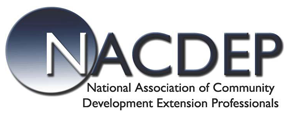 Friday, May 14, 2021 11:00 - 12:30 – Newcomers Session + Hang Out1:00-2:30 NACDEP Board Meeting (Board only)Monday, May 17, 2021[Optional] 10:00 – 10:30 – Cooking with Surine[Optional] 10:30 – 11:00 – NACDEP Connects11:00 – 11:15 – PLENARY: Inspiration; President’s Welcome11:15 – 12:30– Concurrent Session #1 (with 4 Breakout options)12:30 – 12:45– BREAK12:45 – 2:00 – Concurrent Session #2 (with 4 Breakout options)2:00 – 3:00 – 1890’s & 1994’s meetings (open to all, learn about their work)3:00 – 3:15 – BREAK3:15 – 4:15 – Regional Meetings (NACDEP’s 4 Regions & Regional Awards!) [Optional] 4:15 – 5:15 – Game Night – Do you have what it takes to win?Tuesday, May 18, 2021[Optional] 10:00 – 10:30 – Yoga with Jen[Optional] 10:30 – 11:00 – NACDEP Connects11:00 – 11:20 – PLENARY: 11:20 – 12:30 – Keynote: “Food Systems, Community Livelihoods and COVID-19” by Dr. Carolan12:30 – 12:45 – BREAK12:45 – 2:00 – Concurrent Session #3 (with 4 Breakout options)2:00 – 2:15 – BREAK2:15 – 3:15 – NACDEP Business Meeting (open to all)3:15 – 3:30 – BREAK3:30-4:00 – Poster Session Q&A4:00 – 5:00 – Concurrent Session #4 (with 4 Breakout options)[Optional] 5:15 – 5:45 –Social Hour Wine Tasting with incoming President Melinda GrismerWednesday, May 19, 2021  11:00 – 12:00 - Cap-Note: “Expanding Your Leadership Tools” by Dr. Taulbert12:00-12:15- NACDEP Awards12:15 – 12:30 – PLENARY: Closing challenge & Discussion1:00 – 4:00 – Post Conference Workshop1:30- 3:00 Land Use Community of Practice Meeting